Participant Registration Form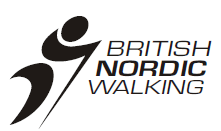      1. Gender:  	9. Have you been recommended by your doctor/ or a 	      health professional to come on this scheme?              􀈽 Male 􀈽 Female                                                               􀈽Yes   􀈽No                                                                                      2. Title (Mr, Ms, etc...):	      3. Name: 	    Surname: 	     Forename:        4. Address:       5. County:      6. Postcode:      7. Telephone number/ mobile:      8. Email:	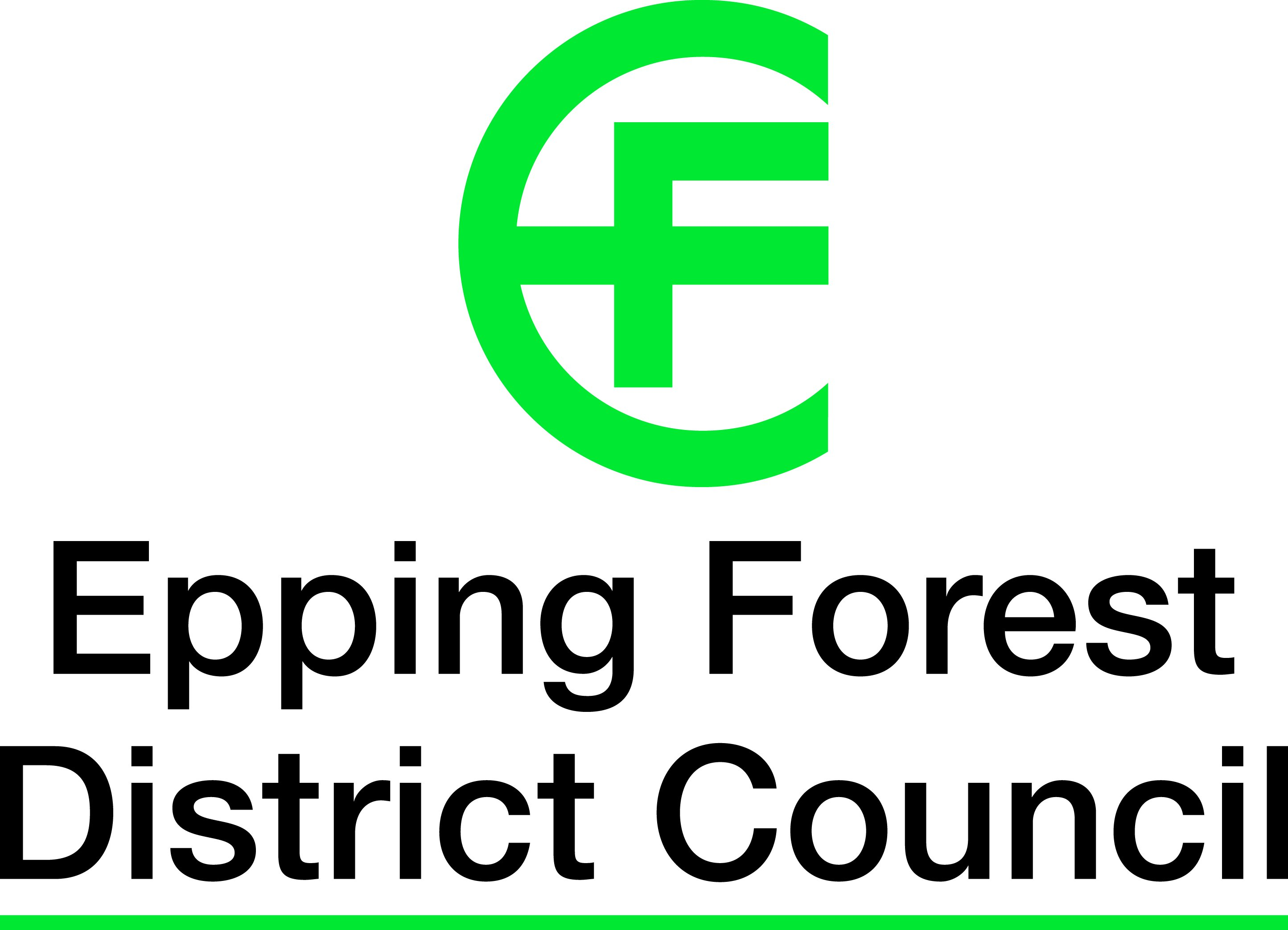 We will collect and process all personal data in line with the Data Protection Act 1998. The information you have given will be used to monitor the success of the programme and help us plan for future sporting activitiesPHOTOGRAPHY/FILMING - There may be filming and photography at some EFDC sessions which may be used in publicity materials e.g. leaflets, newsletters or on official websites. Images when used will not be accompanied by names or details that could identify individuals. I DO / DO NOT give permission to be filmed or photographed during as described above (Please delete as appropriate).